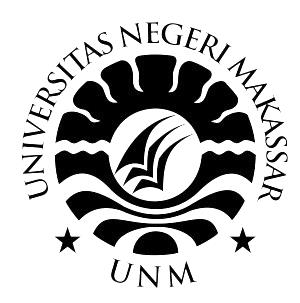 SKRIPSISistem Informasi Publikasi Ilmiah Pada Jurusan Pendidikan Teknik Elektro Universitas Negeri MakassarOLEH:BAHRUL ULUM1329042060PROGRAM STUDI PENDIDIKAN TEKNIK INFORMATIKA DAN KOMPUTER JURUSAN PENDIDIKAN TEKNIK ELEKTROFAKULTAS TEKNIKUNIVERSITAS NEGERI MAKASSAR2018ABSTRAKBahrul Ulum. 1329042060. 2018. Sistem Informasi Publikasi Ilmiah Pada Jurusan Pendidikan Teknik Elektro Universitas Negeri Makassar. Skripsi, Program Studi Pendidikan Teknik Informatika Dan Komputer, Jurusan Pendidikan Teknik Elektro, Fakultas Teknik, Universitas Negeri Makassar. Pembimbing: Syamsurijal dan Dyah Darma Andayani.Penelitian ini merupakan pengembangan perangkat lunak (Research and Development). Penelitian ini bertujuan merancang dan membangun  sistem informasi publikasi ilmiah mahasiswa. Penelitian ini menggunakan model pengembangan prototype (prototyping). Teknik analisis data yang digunakan adalah analisis deskriptif. Sedangkan untuk pengujian kualitas perangkat lunak berdasarkan pengujian standar ISO 9126 menggunakan 4 karakteristik, yakni karakteristik functionality, reliability, portability, dan usability. Instrumen untuk pengujian functionality menggunakan metode white box testing, untuk pengujian reliability menggunakan software WebServer Stress Tool, untuk pengujian portability menggunakan software browserstack, sedangkan untuk pengujian usability menggunakan kuesioner yang berisi 19 pertanyaan. Hasil pengujian dari functionality untuk sub karakteristik accurancy and suitability menunjukkan tingkat kelayakan 100%, Untuk hasil pengujian reliability sistem dinyatakan layak karena sistem dapat berjalan dengan baik dengan 5 simultan user dengan waktu rata-rata 20 detik dengan tingkat keberhasilan akses 100%. Pada pengujian portability menunjukan telah memenuhi uji kelayakan, pada pengujian usability menunjukan tingkat kelayakan 87%. Kata Kunci: Sistem Informasi, Data Mahasiswa, Web.[1] [2] [3][4] [5] [6] [7][1]	S. G. Zain, “PENGEMBANGAN SISTEM INFORMASI BERBASIS PENELITIAN PNBP PADA LEMBAGA PENELITIAN UNIVERSITAS NEGERI MAKASSAR,” Elektron. Telekomun. Comput., vol. 11, no. 2, 2016.[2]	U. S. Sidin, “SISTEM INFORMASI PENJADWALAN MATA PELAJARAN BERBASIS WEB,” semanTIK, vol. 2, no. 1, 2016.[3]	H. Jaya and Y. A. D. Supriadi, “SISTEM MONITORING BANJIR DAN TSUNAMI BERBASIS SMS (SHORT MESSAGE SERVICE) SEBAGAI MEDIA INFORMASI DALAM RANGKA PERINGATAN DINI BENCANA PADA KAB. MAJENE PROV. SULBAR.”[4]	D. D. Andayani, “Application of the Prototype Development Model to Develop Online Information System for Student Internship at the Vocational High School in South Sulawesi Indonesia,” Adv. Sci. Lett., vol. 24, no. 5, pp. 3713–3717, 2018.[5]	A. Wahid and S. Luhriyani, “Pelatihan Dan Penerapan E-Learning Dan M-Learning Berbasis Moodle Bagi Guru Siswa Smk Persada Dan Bajiminasa Makassar,” JINOTEP (Jurnal Inov. dan Teknol. Pembelajaran) Kaji. dan Ris. dalam Teknol. Pembelajaran, vol. 1, no. 2, pp. 102–107, 2017.[6]	U. S. Sidin, “MEDIA EDUKASI PENGENALAN HURUF LONTARA MAKASSAR BERBASIS HTML5,” semanTIK, vol. 2, no. 2, 2016.[7]	F. Fathahillah, P. I. Santosa, and R. Hartanto, “PURWARUPA APLIKASI PENDAFTARAN KTP BERGERAK,” Proc. KNASTIK, 2013.